«Праздник смеха»Нам живется лучше всех,Потому что с нами смех!С ним нигде не расстаемся,Где б мы ни были — смеемся!1апреля в России отмечают  день смеха.  Это лишний раз повод  порадоваться жизни, поиграть, повеселиться, пошутить доброй шуткой, придумывать забавные розыгрыши. День Смеха в России не самый распространенный праздник, но все же довольно известный. В средней группе №2 «Умка», необычно прошло веселое развлечение «День смеха».  С самого утра дети ходили в одежде, надетой задом наперёд, в носках разного цвета, масках и др.  Целью праздника стало способствование детской активности, ощущения радости и веселья.         В гости к детям, пришли забавный клоун Чупа и Карлсон. На протяжении всего праздника вместе с детьми играли в игры и эстафеты «Поздороваемся», «Я тоже…», «Кто быстрее найдет свою туфлю», «Передай шарик», «Кто больше воздушных шариков перекинет через веревку», «Кто больше соберет конфет и принесет в корзинку», в которых все ребята приняли активное участие. С удовольствием дети станцевали танцы «Ку-ку», «Собрались на празднике все мои друзья». Своими забавами, играми, танцами, шуточными эстафетами веселые герои создали радостную, теплую атмосферу праздника. Дети были в восторге! День Смеха в нашейгруппе прошел весело и шумно.Такие мероприятия помогают создать положительный эмоциональный настрой, воспитывают чувства дружеской поддержки и здорового соперничества, доброжелательное отношение друг к другу.Светлана КолясниковаТатьяна Кандарова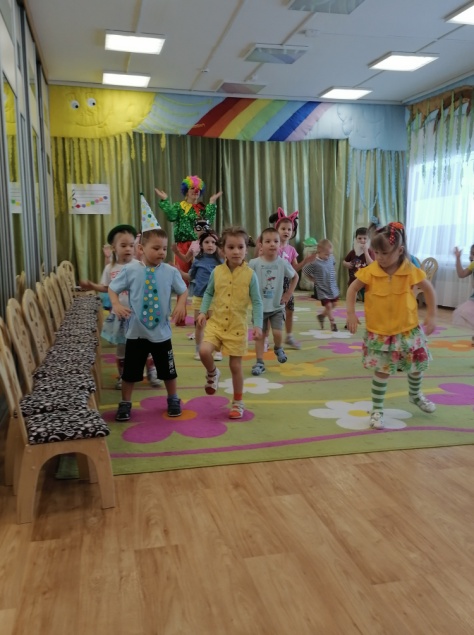 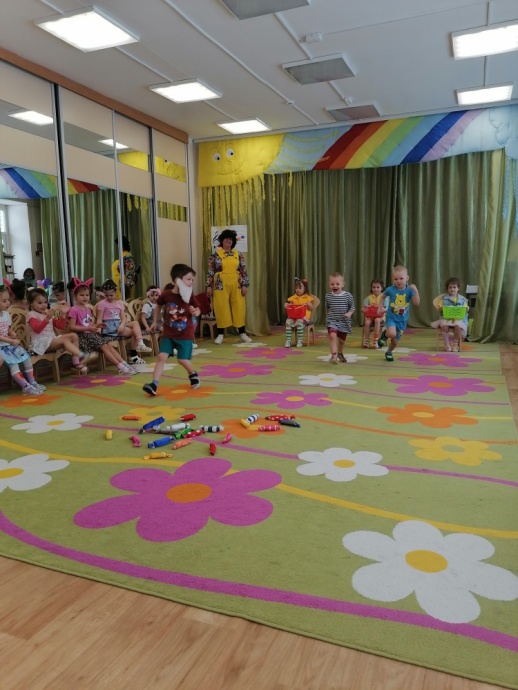 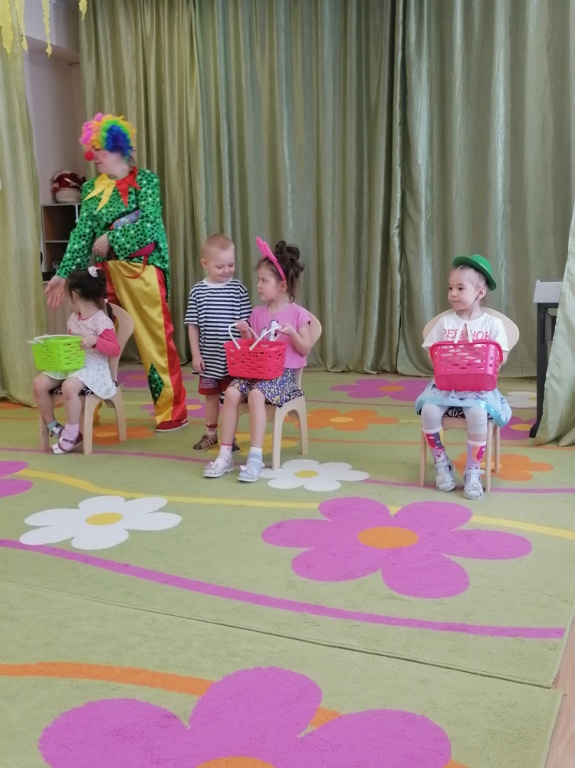 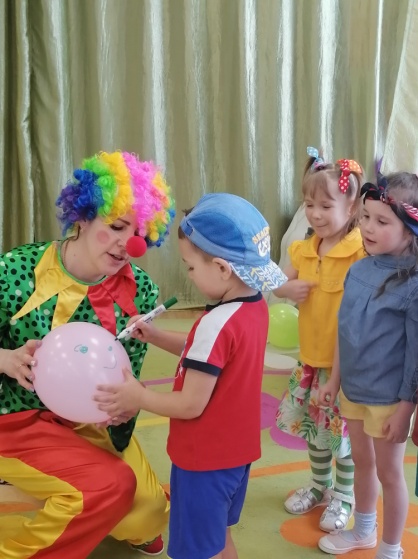 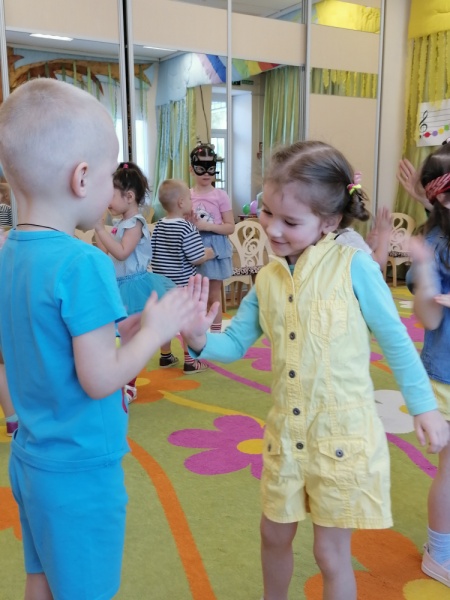 